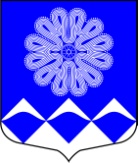 СОВЕТ ДЕПУТАТОВ
МУНИЦИПАЛЬНОГО ОБРАЗОВАНИЯПЧЕВСКОЕ СЕЛЬСКОЕ ПОСЕЛЕНИЕКИРИШСКОГО МУНИЦИПАЛЬНОГО РАЙОНАЛЕНИНГРАДСКОЙ ОБЛАСТИРЕШЕНИЕот 18 мая 2023 года                                                                            № 37/192д. Пчева
О рассмотрении Протеста Киришскойгородской прокуратуры на решение Совета депутатов муниципальногообразования Пчевское сельское поселение Киришского муниципального района от 27.03.2020 года № 10/45		Заслушав информацию главы администрации  муниципального образования Пчевское сельское поселение Киришского муниципального района Ленинградской области Д.Н. Левашова, о протесте Киришской городской прокуратуры на решение Совета депутатов муниципального образования Пчевское сельское поселение Киришского   муниципального   района    Ленинградской    области  от 27.03.2020 года № 10/45, Совет депутатов муниципального образования Пчевское сельское поселение Киришского муниципального района Ленинградской области  РЕШИЛ:	1. Удовлетворить протест Киришской городской прокуратуры, привести в соответствие с требованием законодательства решение Совета депутатов муниципального образования Пчевское сельское поселение Киришского муниципального района Ленинградской области от 27.03.2020 года № 10/45.Глава муниципального образованияПчевское сельское поселение						  В.В. Лысенков 